ANEXO VSOLICITUD DE AYUDA PARA LA ORGANIZACIÓN DE CONGRESOS Y JORNADAS DE CARÁCTER CIENTÍFICO-TÉCNICODATOS DEL SOLICITANTEDATOS DEL SOLICITANTEDATOS DEL SOLICITANTEDATOS DEL SOLICITANTEApellidos, NombreCategoría ProfesionalNIFCorreo electrónicoTeléfonoDATOS DE LA ACTIVIDAD CIENTÍFICADATOS DE LA ACTIVIDAD CIENTÍFICADATOS DE LA ACTIVIDAD CIENTÍFICADATOS DE LA ACTIVIDAD CIENTÍFICANombre Congreso / JornadaMiembros del ILA participantes en el comité organizadorCarácter nacional/internacionalCiudad de celebración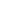 PaísFecha comienzo Fecha finalización Nº SesionesNº asistentes previstosDOCUMENTACIÓN ADJUNTA REQUERIDA (Consulte las bases de la convocatoria para saber qué archivos adjuntar)DOCUMENTACIÓN ADJUNTA REQUERIDA (Consulte las bases de la convocatoria para saber qué archivos adjuntar)Interés científico de la actividad propuestaMemoria justificativa de la actividadPresupuesto detallado de los gastos de la actividadPrograma provisional del evento